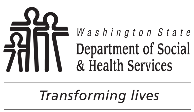 	ECONOMIC SERVICES ADMINISTRATION	COMMUNITY SERVICES DIVISION	Personal Pathway	ECONOMIC SERVICES ADMINISTRATION	COMMUNITY SERVICES DIVISION	Personal PathwayAt DSHS, our goal is to offer program assistance, opportunities and support to help connect you and your family to what you value most.We invite you to complete the information below.  This will allow us to understand what would be most helpful right now.  We look forward to working together to connect you to available services and resources.  We appreciate your time, as you are the expert of your life!At DSHS, our goal is to offer program assistance, opportunities and support to help connect you and your family to what you value most.We invite you to complete the information below.  This will allow us to understand what would be most helpful right now.  We look forward to working together to connect you to available services and resources.  We appreciate your time, as you are the expert of your life!At DSHS, our goal is to offer program assistance, opportunities and support to help connect you and your family to what you value most.We invite you to complete the information below.  This will allow us to understand what would be most helpful right now.  We look forward to working together to connect you to available services and resources.  We appreciate your time, as you are the expert of your life! How do you feel in your current situation (check all that apply)? How do you feel in your current situation (check all that apply)? How do you feel in your current situation (check all that apply)?	Unsure about DSHS programs	Frustrated	Anxious or stressed	Relieved I’m here for help	Overwhelmed or numb	Excited	Unsure about DSHS programs	Frustrated	Anxious or stressed	Relieved I’m here for help	Overwhelmed or numb	Excited	Helpless or afraid	Understood	Thankful	Trapped or alone	Ready to move forward	Other:        What would it look like if a DSHS program was successful for you (check all that apply)? What would it look like if a DSHS program was successful for you (check all that apply)? What would it look like if a DSHS program was successful for you (check all that apply)?	Found a job that provided for my family	Access training to have a career in something I enjoy	Obtain my GED or HS diploma	Be more financially stable	Be a positive role model for my family	Found a job that provided for my family	Access training to have a career in something I enjoy	Obtain my GED or HS diploma	Be more financially stable	Be a positive role model for my family	To develop healthy relationships	Be able to afford safe and stable housing	More confidence in myself and abilities	Better connected to my community	To give opportunities to my children for a better life	Other:        What personal goals do you have in mind (check all that apply)? What personal goals do you have in mind (check all that apply)? What personal goals do you have in mind (check all that apply)?    What would make you want to jump out of bed in the morning?    What would make you want to jump out of bed in the morning?    What would make you want to jump out of bed in the morning?	To be healthy and have a healthy family	A job that takes care of my family	To help my kids graduate school	To further my education	To have safe and stable housing	A better life	To be healthy and have a healthy family	A job that takes care of my family	To help my kids graduate school	To further my education	To have safe and stable housing	A better life	To give back and contribute	To gain work experience	To be the best parent I can be	To be able to buy things for my family	To have independence and freedom	Other:        What are some problems getting in the way of reaching your goals (check all that apply)? What are some problems getting in the way of reaching your goals (check all that apply)? What are some problems getting in the way of reaching your goals (check all that apply)?    Solving which of these problems would help you the most?    Solving which of these problems would help you the most?    Solving which of these problems would help you the most?	No recent work history to find work	Legal or background check issues	No employment or employment skills	No money for the things we need	No education for me to get a better job	No child care to go to work or school	Personal health issues (physical, mental / emotional, addiction)	No recent work history to find work	Legal or background check issues	No employment or employment skills	No money for the things we need	No education for me to get a better job	No child care to go to work or school	Personal health issues (physical, mental / emotional, addiction)	No transportation	Lack of stable housing	Child Support issues (safety concerns, receiving support or adjusting order / debt)	School issues with my children	Working with too many agencies right now	Health issues for someone in my family	Other:        What would be most helpful to you today (check all that apply)? What would be most helpful to you today (check all that apply)? What would be most helpful to you today (check all that apply)?	Help with benefits (cash, food, medical)	Help with transportation	Learning more about programs and resources that are available in the community	Childcare assistance	Connecting with Family Violence resources	Help with benefits (cash, food, medical)	Help with transportation	Learning more about programs and resources that are available in the community	Childcare assistance	Connecting with Family Violence resources	Exploring other DSHS benefit options (WorkFirst, BFET, Employment Pipeline, Child Support / Alternative Solutions, DVR)	Discussing job opportunities	Other:        Which of these do you value and have an interest in strengthening (check all that apply)? Which of these do you value and have an interest in strengthening (check all that apply)? Which of these do you value and have an interest in strengthening (check all that apply)?    What do you love to do even if you weren’t getting paid for it?    What do you love to do even if you weren’t getting paid for it?    What do you love to do even if you weren’t getting paid for it?	Spending time with my family	Taking care of my health	Personal wellness and fitness	Spending time on hobbies	Connecting to my community, schools, faith	Spending time with my family	Taking care of my health	Personal wellness and fitness	Spending time on hobbies	Connecting to my community, schools, faith	Creating or building things	Being social with friends and family	Learning, reading, or increasing skills	Volunteering at my child’s school	Other:        What skills are you good at that you also enjoy (check all that apply)? What skills are you good at that you also enjoy (check all that apply)? What skills are you good at that you also enjoy (check all that apply)?	Working as part of a team	Information technology / computers	Working with numbers or data	Communication	Organizing and planning	Working as part of a team	Information technology / computers	Working with numbers or data	Communication	Organizing and planning	Being creative	Working with your hands	Helping people	Solving problems	Other:        What would get you closer to your goals (check all that apply)? What would get you closer to your goals (check all that apply)? What would get you closer to your goals (check all that apply)?    Be stubborn about your goals and flexible about your methods.    Be stubborn about your goals and flexible about your methods.    Be stubborn about your goals and flexible about your methods.	Learning about free training / educational programs	Securing safe childcare	Gaining paid or unpaid work experience	Exploring resources to help with      	Connecting with Public Health resources	Receiving ongoing support and goal setting	Information about parenting resources / support	Learning about support for elderly or disabled care	Exploring options for education, training, and employment services for refugees and immigrants	Exploring other DSHS benefit options	Learning about free training / educational programs	Securing safe childcare	Gaining paid or unpaid work experience	Exploring resources to help with      	Connecting with Public Health resources	Receiving ongoing support and goal setting	Information about parenting resources / support	Learning about support for elderly or disabled care	Exploring options for education, training, and employment services for refugees and immigrants	Exploring other DSHS benefit options	Connecting with Family Violence resources	Discussing job opportunities	Exploring volunteering at my child’s school or daycare	Coordinating activities with other agencies I’m working with	Support in pursuing Social Security benefits	Discussing programs or support for legal issues	Exploring Child Support options	Learning about money management support	Other:       What are the top two, checked above, that you want to focus on today to help you toward your goals?What are the top two, checked above, that you want to focus on today to help you toward your goals?What are the top two, checked above, that you want to focus on today to help you toward your goals? Additional Comments Additional Comments Additional CommentsThank you for completing your Personal Pathway!  We will review this information together to help create a plan that works for you and your family.Thank you for completing your Personal Pathway!  We will review this information together to help create a plan that works for you and your family.Thank you for completing your Personal Pathway!  We will review this information together to help create a plan that works for you and your family.